Отчет о работе учебно-консультационного пункта № 7муниципального образования Степанцевское за апрель 2018 года.В рамках Года культуры безопасности 10 апреля на учебно-консультационном пункте муниципального образования Степанцевское была проведена лекция на тему «Эвакуация и рассредоточение, ее цели». На  занятии присутствовали 25 человек. В связи с весенним паводком, подробно остановились на вопросе эвакуации во время весеннего половодья. Жителям напомнили правила поведения на воде в весенний период и о запрете выхода на лед весной.   Всем присутствующим розданы памятки-листовки.На водоемах выставлены аншлаги.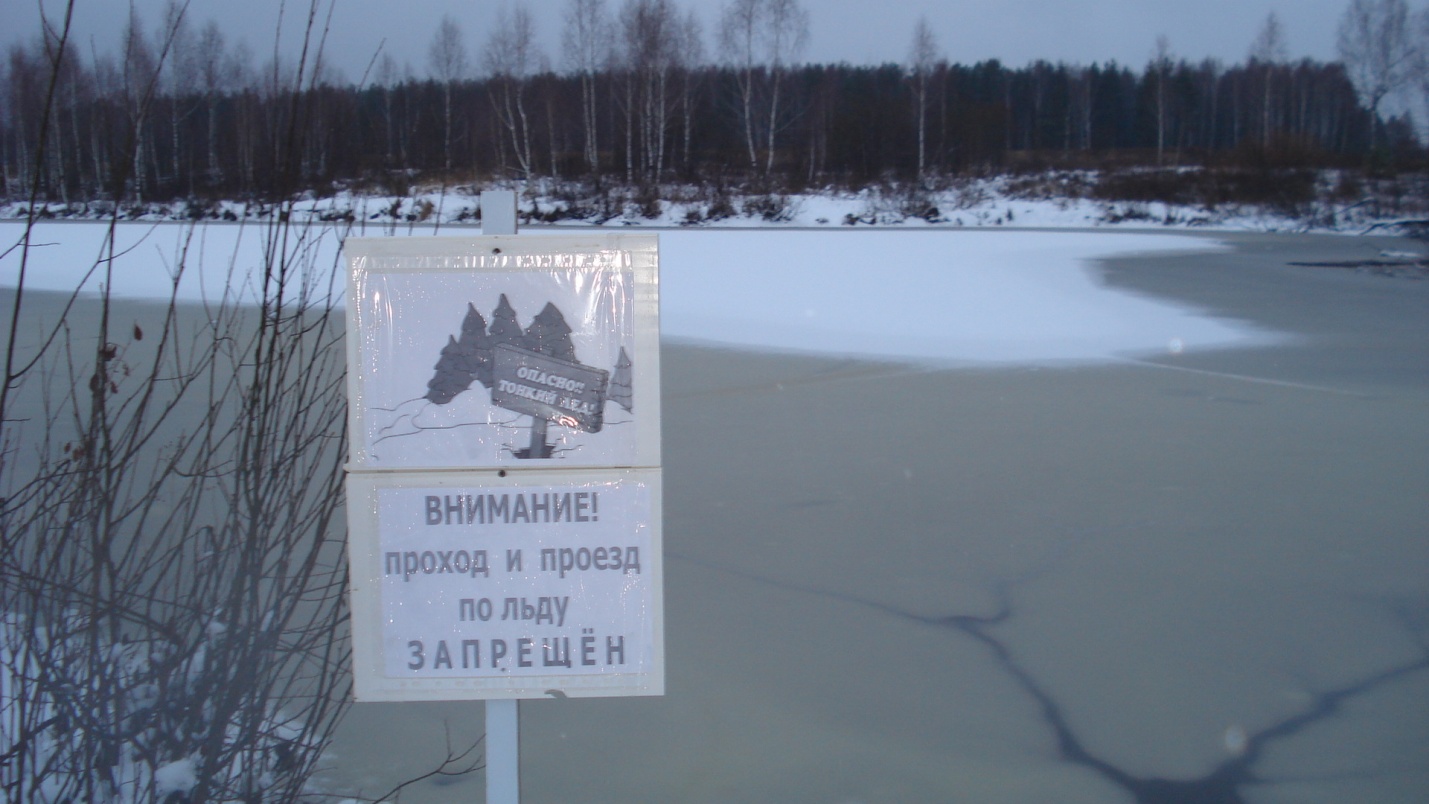 Начальник УКП           муниципального образования Степанцевское                                М.В.Бровкина